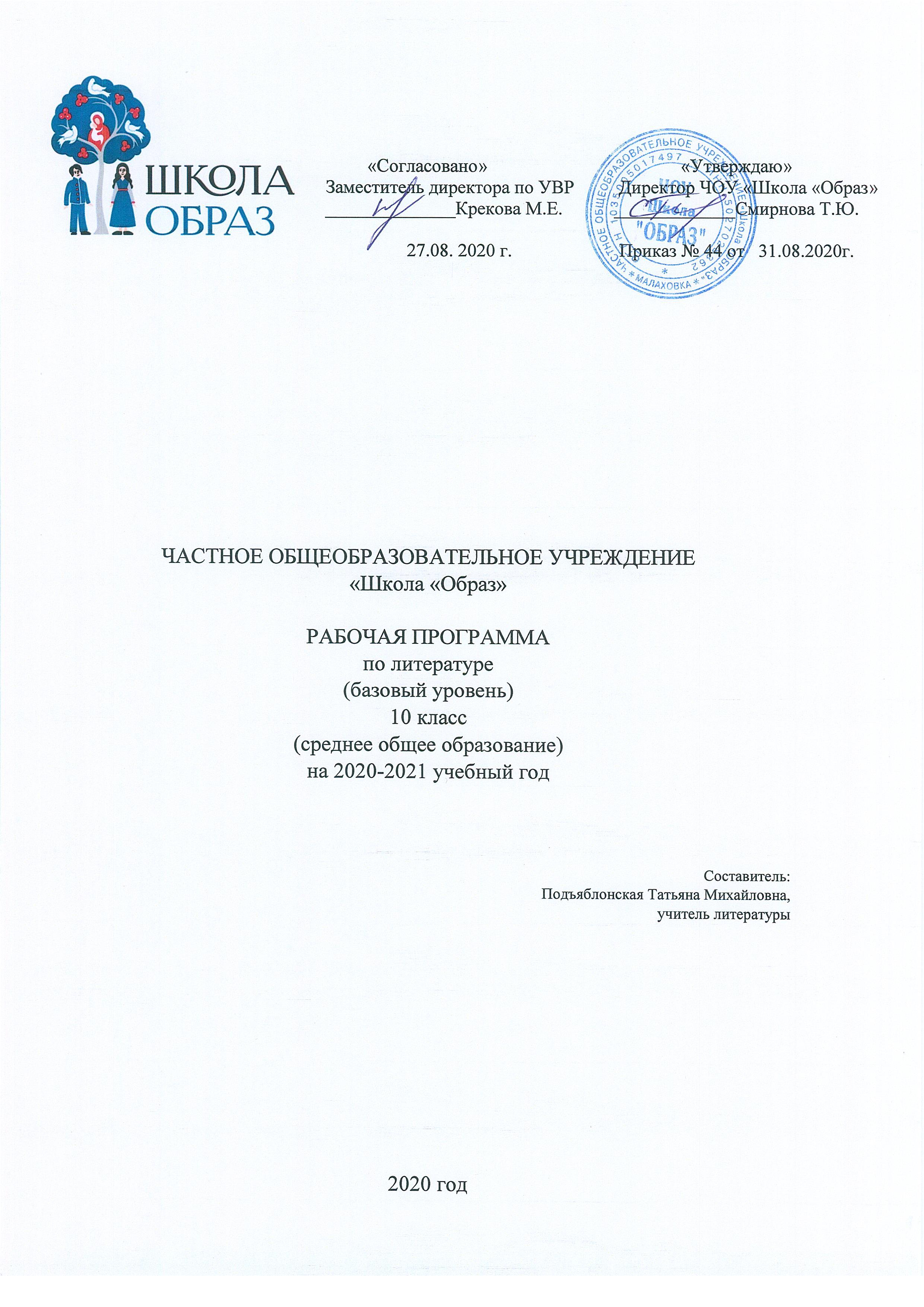 ПОЯСНИТЕЛЬНАЯ ЗАПИСКА.      Рабочая программа составлена на основе программы основного общего образования по литературе для 10 класса в соответствии со статьей 2 пункта 9 федерального закона «Об образовании в Российской Федерации» № 273-ФЗ, на основе Фундаментального ядра содержания общего образования, требований к результатам освоения основной общеобразовательной программы основного общего образования, представленных в Федеральном компоненте государственного образовательного стандарта, на основе примерной программы для основного общего образования по литературе (профильный уровень), на базе программы курса «Русская литература 19-20 веков» авторов: В.В.Агеносова, А.Н.Архангельского и в соответствии с Федеральным компонентом государственного образовательного стандарта общего образования (Приказ Министерства образования Российской Федерации от 05.03.2004 №1089 (в ред. приказа от 23.06.2015 №609) «Об утверждении федерального компонента государственных образовательных стандартов начального общего, основного общего и среднего (полного) общего образования»), а также в соответствии с нормативными и распорядительными документами.     Рабочая программа ориентирована на использование учебника: «Литература. 10 класс. Углублённый уровень»: в 2-х частях. Авторы: А.Н.Архангельский, Д.П.Бак, М.А.Кучерская и др., под ред. А.Н.Архангельского. Издательство «Дрофа», 2013.Цели:Изучение литературы в старшей школе на профильном уровне направлено на достижение следующих целей:воспитание духовно развитой личности, готовой к самопознанию и самосовершенствованию, способной к созидательной деятельности в современном мире; формирование гуманистического мировоззрения, национального самосознания, гражданской позиции, чувства патриотизма, любви и уважения к литературе и ценностям отечественной культуры;развитие представлений о специфике литературы в ряду других искусств; культуры читательского восприятия художественного текста, понимания авторской позиции, исторической и эстетической обусловленности литературного процесса; образного и аналитического мышления, эстетических и творческих способностей учащихся, читательских интересов, художественного вкуса; устной и письменной речи учащихся;освоение текстов художественных произведений в единстве содержания и формы, основных историко-литературных сведений и теоретико-литературных понятий; формирование общего представления об историко-литературном процессе;совершенствование умений анализа и интерпретации литературного произведения как художественного целого в его историко-литературной обусловленности с использованием теоретико-литературных знаний; написания сочинений различных типов;
поиска, систематизации и использования необходимой информации, в том числе в сети Интернет.Задачи:формирование представлений о литературе как культурном феномене, занимающем специфическое место в жизни нации и человека;осмысление литературы как особой формы освоения культурной традиции;формирование системы гуманитарных понятий, составляющих этико-эстетический компонент искусства;формирование эстетического вкуса как ориентира самостоятельной читательской деятельности;формирование эмоциональной культуры личности и социально значимого ценностного
отношения к миру и искусству;формирование и развитие умений грамотного и свободного владения устной и письменной речью;освоение основных эстетических и теоретико-литературных понятий как условие полноценного восприятия, анализа и оценки литературно-художественных произведений.Главной задачей курса литературы 10-го класса является изучение творческого пути писателя как развитие его личности и реакции на историческое и эстетическое движение эпохи. Курс охватывает наиболее прославленный период русской литературы – 40-90-е гг. ХIХ века. В 10-м классе исторический материал более локализован, что позволяет углубить анализ литературного произведения и сделать акцент на взаимодействии писателей в литературном процессе, на своеобразии мироощущения и художественного метода каждого из них. Курс литературы призван актуализировать в сознании школьников тот пласт русской культуры, который стал особо значимой страницей мирового искусства.ПЛАНИРУЕМЫЕ РЕЗУЛЬТАТЫ ОСВОЕНИЯ УЧЕБНОГО ПРЕДМЕТА.В результате изучения литературы на профильном уровне ученик должензнать/пониматьобразную природу словесного искусства; содержание изученных литературных произведений;основные факты жизни и творчества писателей-классиков XIX-XX вв., этапы их творческой эволюции;историко-культурный контекст и творческую историю изучаемых произведений;основные закономерности историко-литературного процесса; сведения об отдельных периодах его развития; черты литературных направлений и течений; основные теоретико-литературные понятия;уметьвоспроизводить содержание литературного произведения;анализировать и интерпретировать литературное произведение, используя сведения по истории и теории литературы (художественная структура, тематика, проблематика, нравственный пафос, система образов, особенности композиции, художественного времени и пространства, изобразительно-выразительные средства языка, художественная деталь); анализировать эпизод (сцену) изученного произведения, объяснять его связь с проблематикой произведения;соотносить художественную литературу с фактами общественной жизни и культуры; раскрывать роль литературы в духовном и культурном развитии общества;раскрывать конкретно-историческое и общечеловеческое содержание изученных литературных произведений; связывать литературную классику со временем написания, с современностью и с традицией; выявлять «сквозные темы» и ключевые проблемы русской литературы;соотносить изучаемое произведение с литературным направлением эпохи; выделять черты литературных направлений и течений при анализе произведения; определять жанрово-родовую специфику литературного произведения;сопоставлять литературные произведения, а также их различные художественные, критические и научные интерпретации;выявлять авторскую позицию, характеризовать особенности стиля писателя;выразительно читать изученные произведения (или фрагменты), соблюдая нормы литературного произношения;аргументировано формулировать свое отношение к прочитанному произведению;составлять планы и тезисы статей на литературные темы, готовить учебно-исследовательские работы;писать рецензии на прочитанные произведения и сочинения различных жанров на литературные темы.СОДЕРЖАНИЕ УЧЕБНОГО ПРЕДМЕТАРабочая программа по литературе в 10 классе рассчитана на 170 учебных часов (5 часов в неделю).ОСНОВНЫЕ ОСОБЕННОСТИ РАЗВИТИЯ РУССКОЙ ЛИТЕРАТУРЫ ПЕРВОЙ ПОЛОВИНЫ ХIХ ВЕКА Золотой век русской литературы (Повторение).Хронологические границы периода и духовно-нравственное содержание культурного феномена «золотой век русской литературы». Связь между философскими идеями, историческим процессом, социально-экономическими, научными достижениями и развитием литературы. Роль Г. Р. Державина и В. А.Жуковского в развитии русской литературы. Влияние принципов прозы Вальтера Скотта на русскую литературу. Байронизм и русская поэзия.Традиции и новаторство А. С. Грибоедова в комедии «Горе от ума».Своеобразие поэтического мира А. С. Пушкина. Философская лирика поэта. Параллелизм как основа композиции романа в стихах«Евгений Онегин». Эпическое и лирическое начала в романе. Образ автора. Творчество А. С. Пушкина в русской критике. Диалог искусств и позиций: экранизация произведений А. С. Пушкина.Темы, сюжеты, герои сборников Н. И. Гоголя «Вечера на хуторе близ Диканьки» и «Миргород».Поэма «Мертвые души» Функция художественной детали в произведениях Н. В. Гоголя.Образы помещиков и чиновников в изображении Н. В. Гоголя, художников-иллюстраторов актеров. Народ в поэме Гоголя. Система образов .Жанр поэмы.Художественный смысл авторских отступлений в поэме «Мертвые души».Лирический герой и символика поэзии М. Ю. Лермонтова. Историческая тема в творчестве поэта. Психологизм в романе М.Ю. Лермонтова «Герой нашего времени». Способы изображения конфликта в романе. Творчество М. Ю. Лермонтова в русской критике. Язык литературы и язык кино: экранизация произведений М.Ю. Лермонтова. Г. Р. Державин, А. С. Пушкин, Н. В. Гоголь, М.Ю. Лермонтов о миссии поэта (писателя).Стилистические особенности прозы А. С. Пушкина, М. Ю. Лермонтова, Н. В. Гоголя.Внеклассное чтение. Оноре де Бальзак «Гобсек», «Шагреневая кожа».ИСТОРИКО-КУЛЬТУРНАЯ ОБСТАНОВКА ВТОРОЙ ПОЛОВИНЫ XIX ВЕКА В РОССИИ И МИРЕНовая эпоха европейской истории. Культура и экономика. Наука. Искусство и литература.ЛИТЕРАТУРНОЕ ДВИЖЕНИЕ 1840-Х ГОДОВ И НАТУРАЛЬНАЯ ШКОЛАЛитературный процесс и социально-исторический контекст. Понятие литературного процесса. Русская литература второй половины XIX века — равноправная участница мирового литературного процесса. Переходная эпоха. Связь литературы с общественными движениями: споры западников и славянофилов. Принципиальная важность тех и других для формирования русской культуры. Роль В. Г. Белинского и Н. А. Некрасова в организации литературного процесса, толстые журналы («Отечественные записки», «Современник») и их влияние на литературу (В. Г. Белинский. «Письмо к Н. В. Гоголю»). Актуальность социального подхода к изображению человеческой личности; альманах «Физиология Петербурга» и главные принципы натуральной школы (повесть Д. В. Григоровича «Антон-Горемыка» — в отрывках). Натурализм и романтизм.«СОЦИАЛЬНАЯ ЭПОХА» В РУССКОЙ ЛИТЕРАТУРЕ 1850-1860-Х ГОДОВПисатели-шестидесятники (общий обзор), их попытка соединить эстетические задачи с пропагандой революционно-демократических идей.Понятие о тенденциозном искусстве. «Новые люди» в русской прозе 1850—1860-х годов.Роль жанра романа в развитии русской прозы. А. И. Герцен. «Кто виноват?»; Н. Г. Чернышевский. «Что делать?».Литературная деятельность писателей шестидесятников. Н. Г. Помяловский, В. А. Слепцов, критик Д. И. Писарев; преодоление шестидесятничества; творчество С. Т. Аксакова.Произведения: А. И. Герцен. «Кто виноват?». Н. Г. Чернышевский. «Что делать?» (обзор).Литературоведческие понятия: рассказ (новелла), повесть, роман, рассказчик, повествователь, чистое искусство, натурализм.М. Е. САЛТЫКОВ-ЩЕДРИНСатирический очерк и натуральная школа. Проблема идеала в сатирическом творчестве Салтыкова-Щедрина. Фантасмагорические образы и социальная реальность. «Губернские очерки», «Помпадуры и помпадурши», цикл «За рубежом» (обзор). Сказки Салтыкова-Щедрина. Своеобразие сказок. Отличие их от народных. Гротеск, иносказание, фантастические ситуации. Художественное мастерство Салтыкова-Щедрина. Сатира в европейской литературе XIX века.Роман «Господа Головлевы» или «История одного города» (на выбор учителя и учащихся). Проблематика, конфликт и идея произведения. Мотив разрушения семьи, духовного обнищания и пустоты. Новаторство писателя в развитии жанра романа.«История одного города» — одно из самых ярких проявлений позиции писателя в русской литературе и общественной жизни:трезвость оценки и отсутствие каких-либо радужных иллюзий. Особенности сюжета. Гротеск, аллегория в создании условного образа города, сквозь который проступают черты реальной истории России. Язык и стиль произведения, фольклорные традиции. Эзопов язык.Споры о творчестве писателя в прижизненной критике.Произведения: «История одного города», «Господа Головлевы», «Губернские очерки» (в обзоре), «Помпадуры и помпадурши» (в обзоре), сказки «Медведь на воеводстве», «Коняга» (повторение).И. А. ГОНЧАРОВЛичность писателя, особенности творческого пути. Романная трилогия Гончарова («Обыкновенная история», «Обломов», «Обрыв») как художественное целое. Злободневность тем и синтетичность романного жанра. Поэзия русской провинции. Связь поэтики Гончарова с принципами натуральной школы и преодоление ее ограниченности. «Проблема национального характера в русской и мировой литературе (М. Твен. «Том Сойер»).Герои Гончарова и жизненный идеал писателя. Место путевых очерков в творчестве Гончарова. «Фрегат «Паллада» (дополнительное чтение).«Обломов». Печальный роман о замечательном ленивце — главное литературное свершение Гончарова. Идиллический мир Обломовки— духовная родина главного героя. Мир абсолютного детства, абсолютной поэзии. Провинция и столица. Обломовка и Петербург— два разных мира. Квартира Обломова— островок Обломовки в чужом мире. Главный герой, его мироощущение и судьба. Культурный смысл обломовской лени. Обломов и Штольц. Дружба-противостояние. Амбивалентность точки зрения повествователя и проблема авторского идеала. Мотив испытания в романе. Любовь и семья в жизни Обломова. Проблема «обломовщины». Представление о литературной ономастике: имя и фамилия героя.Особенности композиции. Споры о романе «Обломов» в русской критике и отечественном литературоведении.Произведения: «Обломов», «Обыкновенная история», «Обрыв».Литературоведческие понятия: вставной эпизод, герои-антиподы, интерпретация, концепция автора, концепция критика, поэтика, сюжетный мотив, типизация, эпическое время.И. С. ТУРГЕНЕВЛичность писателя. «Записки охотника». Правда документа и правда вымысла. Народные характеры в прозе Тургенева. Психологизм как основа творческого метода. Роль пейзажа в прозаическом произведении. Общечеловеческий идеал и антикрепостнические мотивы. Проблема художественного времени в прозе Тургенева. Лиризм повествования. «Рудин», «Ася», «Дым». Тургеневская картина мира: естественность любви и противоестественность насилия, в том числе идеологического. Женские образы в тургеневской прозе.«Отцы и дети». «Дворянское гнездо». Стихотворения в прозе (по выбору учителя и учащихся).Роман «Отцы и дети». Основной конфликт романа и средства его выражения. Злободневность романа. Неординарность личности Базарова. Базаров и Павел Петрович. Базаров человек идеологический. Базаров и Одинцова. Роль любовной интриги в романе. Хронотоп романа. Художественный смысл описаний природы. Авторская позиция и идея произведения.Роман Тургенева в русской критике и литературоведении.Роман «Дворянское гнездо»: «наблюдения над русской жизнью» (И. С. Тургенев). Сюжет и композиция романа.Идея «дворянского гнезда». Роль музыки в романе. Федор Лаврецкий и Лиза Калитина: распад круга, разорение «гнезда».Европейский контекст творчества Тургенева: ГюставФлобер. «Госпожа Бовари».Произведения: «Отцы и дети». «Записки охотника» (повторение). «Стихотворения в прозе» (повторение). «Рудин» (в обзоре). «Ася» (повторение). «Дворянское гнездо».Литературоведческие понятия: психологизм, творческий метод, лиризм.А. Н. ОСТРОВСКИЙЛичность драматурга. Творчество А. Н. Островского — опыт создания национальной драматургической традиции. Романизация пьесы. Типы, типажи, типологические черты героев. Речевые характеристики как речевой аналог действия. Драматические жанры Островского: народная комедия, народная драма, сатирическая драма, сатирическая комедия. Комическое и трагическое в пьесах Островского.Народная драма «Гроза». Социальный контекст пьесы «Жестокие нравы» города Калинова. Образ Катерины в системе персонажей пьесы. Психологизм пьесы, символика и конфликт, отражение русской действительности в пьесе. Позиция автора-драматурга.Драма «Бесприданница». Купечество в изображении А. И. Островского. Образ Ларисы Огудаловой в оценке читателя и зрителя. Автор и героиня. Поэтика пьесы. Богатство речевой характеристики героев. Экранизация пьесы Островского.Фольклорные мотивы в сценической сказке «Снегурочка». Символическая роль реалистических деталей. Островский в контексте европейского театра второй половины XIX века: Г. Ибсен. «Пер Гюнт».Споры о творчестве Островского в русской критике. Произведения: «Гроза», «Бесприданница», «Лес», «На всякого мудреца довольно простоты», «Снегурочка» (в обзоре).Литературоведческие понятия: дагерротипный реализм, диалог, драма, катарсис, комизм, монолог, ономастика, ремарка, реминисценция, речевая характеристика, театральные амплуа.Н. А. НЕКРАСОВЛичность поэта. Лирический герой Некрасова, социальные и политические темы в лирике, влияние натуральной школы. Лиризм и гражданственность. Некрасов — новатор в области поэтической формы. Преодоление гладкописи, шероховатый стиль, «неуклюжий стих» как литературный прием и признак мастерства. Литературная пародия, поэтический фельетон и освобождение от силы устоявшейся традиции. Тема поэта и поэзии в творчестве Некрасова. Некрасов и Пушкин. Поэт и народ. Поэт и гражданин.Поэма «Кому на Руси жить хорошо». Особенности композиции. Путешествие— композиционный стержень поэмы. Эпическое и лирическое в поэме. Фольклорные мотивы. Образ народа. Представление о счастье. Социально-философская картина мира. Реальность и фантастика в поэме. Некрасов — редактор. Правда как литературный и жизненный идеал. Журналы «Современник» и «Отечественные записки» и демократическая линия в русской литературе середины XIX века. Некрасовская линия в русской поэзии и социальные мотивы в европейской лирике: Пьер Жан Беранже.Творчество Н. А. Некрасова в литературной критике и литературоведении. Стихотворения: «Современная ода», «В дороге», «Мы с тобой бестолковые люди...», «Я не люблю иронии твоей...», «Колыбельная песня» («Подражание Лермонтову»),«Поэт и гражданин»,«Рыцарь на час», «Я за то глубоко презираю себя...», «Памяти Добролюбова», «Элегия» («Пускай нам говорит изменчивая мода...»), «О Муза! я у двери гроба...». Поэмы «Кому на Руси жить хорошо», «Мороз, Красный нос» (повторение).Литературоведческие понятия: авторский замысел, мифологема, музыкальность стиха, литературная пародия, сквозной мотив, фельетон, фольклорный колорит.РУССКАЯ ЛИРИКА ВТОРОЙ ПОЛОВИНЫ XIX ВЕКАСудьба лирической поэзии в эпоху торжества социальной прозы. Лирика и реализм. Традиционализм поэтического языка и новаторство тем и мотивов: противоречия творчества А. Н. Плещеева. Классический стиль и «чистое искусство»: антологическая лирика А. Н. Майкова. Пародия как серьезный жанр: «литературная маска» Козьмы Пруткова. Национальная самобытность как теоретический тезис и как поэтическая практика: лирические стихотворения критика А. А. Григорьева. Лиризм, ирония, историзм: творчество А. К. Толстого, поэзия В. С. Соловьева.Поэты 1870-х годов и проблема эпигонства в литературе (С. Я. Надсон, А. А. Апухтин, К. С. Случевский).Русская поэзия и предвестье европейского символизма; представление о декадансе (Ш. Бодлер, П. Верлен, А. Рембо). Стихотворения: А. Н. Плещеев. «Вперед! без страха и сомненья...»; А. Н. Майков. «Весна! выставляется первая рама...»; Козьма Прутков. «Когда в толпе ты встретишь человека...», А. А. Григорьев. «О, говори хоть ты со мной...»; А. К. Толстой. «Средь шумного бала, случайно...», «Против течения», «История государства Российского от Гостомысла до Тимашева»; В. С. Соловьев. «Ех оriente luх».Литературоведческие понятия: антологическая лирика, декаданс, мотив, символизм, эпигонство.Ф. И. ТЮТЧЕВЛирический герой Тютчева. Мечта о России будущего, философская лирика Ф. И. Тютчева. Пейзаж как описание природы и как олицетворенное изображение идей. Пантеизм и космизм как поэтическое мироощущение. Любовная лирика и мир философских идей; стихи «Денисьевского цикла». Немецкая натурфилософия и национальная русская поэзия. Политическая лирика поэта-философа.Творчество Тютчева в литературной критике и литературоведении.Стихотворения: «Цицерон», «Silеntium!», «Эти бедные селенья...», «Не то, что мните вы, природа», «К Ганке», «Природа-сфинкс...», «О, как убийственно мы любим...», «Последняя любовь», «Все отнял у меня казнящий Бог...»Литературоведческие понятия: поэтический цикл, философская лирика.А. А. ФЕТЛичность поэта и его лирический герой. Идея красоты и трагизм прекрасного в лирике Фета. Отказ от общественной тематики как принцип творчества Фета. Поэтизация быта. Атеизм как жизненная позиция поэта и религиозные переживания его лирического героя. Особенности построения лирического сюжета. Пейзажная миниатюра и философская глубина. Роль анафоры, кольцевой композиции и назывных предложений в создании художественного мира произведения.Творчество Фета в литературной критике и литературоведении. Стихотворения: «На заре ты ее не буди...», «Непогода— осень— куришь...», «Сияла ночь. Луной был полон сад. Лежали...», «Когда читала ты мучительные строки...», «Шепот, робкое дыханье...», «На стоге сена ночью южной...», «Это утро, радость эта...», «Еще майская ночь...».Литературоведческие понятия: анафора, кольцевая композиция, лирическая картина мира, лирический сюжет, миниатюра, пейзажная лирика.Н. С. ЛЕСКОВЛичность писателя. Концепция русского национального характера в творчестве Лескова. Поиск нового героя: народные праведники, чудаки, странники, «однодумки».Опора на фольклорную традицию сказа («Сказ о тульском косом левше и о стальной блохе» — повторение). Историко-культурный контекст сказа «Левша». Роль исторического анекдота (занимательной истории) в построении сюжета. Картина российской жизни, в которой есть место и праведности и «лютости», в произведениях Лескова («Тупейный художник», «Запечатленный ангел» — обзорно). Стремление вписать романное содержание в малые жанры эпоса: короткую повесть, рассказ, очерк. Символичность названия рассказа Н. С. Лескова «Леди Макбет Мценского уезда». Святочный рассказ в творчестве Лескова. Неповторимость языка и интонации.«Очарованный странник». Судьба и философия жизни Ивана Флягина. Типическое и индивидуальное в образе правдоискателя. Авторская ирония по отношению к рассказчику. Близость к народной речи. Творчество Лескова в литературной критике и литературоведении.Произведения: «Очарованный странник», «Левша» (повторение), «Леди Макбет Мценского уезда», «Запечатленный ангел».Литературоведческие понятия: авторская ирония, контекст, литературный анекдот, мотивировка, святочный рассказ, сказ.Ф. М. ДОСТОЕВСКИЙ(возможно перенесение в 11 класс) Личность писателя. «Гоголевский период» в русской литературы и формирование Достоевского как писателя.«Маленький человек»в в романе «Бедные люди»в. Преодоление натуральной школы. Утопические взгляды молодого Достоевского и его художественный мир. Религилозно-философские искания писателя, мечта о «положительно-прекрасном герое». проблема взаимодействия личности и социальной среды в романе «Идиот». Социально-политические идеи и события в романе «Бесы». Художественное провидение Достоевским грядущих катастроф. Полемика с Н. Г. Чернышевским (роман «Что делать?») и Н. С. Лесковым («Некуда»). Роман «Братья Карамазовы». Семья Карамазовых. Нравственно-философская проблематика романа. Легенда о Великом инквизиторе в контексте романа. Детский мотив в романе. Христианство и гуманизм в художественной философии Достоевского. Достоевский-публицист. «Дневник писателя». «Пушкинская речь». Достоевский и европейская литература: Ч. Диккенс. «Оливер Твист».Роман «Преступление и наказание». Свобода человеческого выбора и влияние среды. Страдающий и мыслящий герой. Система персонажей произведения. Герой-идеолог: образ Родиона Раскольникова. Диалогизм и полифония. Хронотоп как способ выражения авторской позиции. Образ Петербурга в романе. Религиозно-философский мотив в романе. Проблематика, конфликт и идея произведения. Психологизм Ф. М. Достоевского.Художественные открытия писателя. Творчество Достоевского в литературной критике и литературоведении.Произведения: «Преступление и наказание», «Идиот» (в обзоре) «Бесы» (в обзоре), «Братья Карамазовы» (главы).Литературоведческие понятия: герой-идеолог диалогизм, полифония, роман как жанр, фантастический реализм.Л. Н. ТОЛСТОЙЛичность писателя, его нравственно-философские идеи, картина мира. Творчество Л. Н. Толстого — вершина в поступательном развитии русской литературы XIX века. Темы детства, чистоты, естественности, правды в ранней прозе писателя («Детство», «Отрочество», «Юность»). Военная тема («Севастопольские рассказы»). Образ Кавказа («Казаки»). Морализм, нравственная философия и реалистическая манера повествования: гармоничное сочетание несочетаемого в поэтике Толстого.Герои-правдоискатели. Женские образы и проблема свободы в творчестве Толстого: «Анна Каренина». Произведения, написанные после «арзамасского ужаса» (обзор). Назидательность и художественность: роман «Воскресение». Толстовство. Толстой-публицист: статья «Не могу молчать». Толстой и европейская культура его времени. (Э. Золя «Ругон-Маккары» (обзор). О. Уайльд «Портрет Дориана Грея». Редьярд Киплинг «Маугли».) «Война и мир». Роман-эпопея. Особенности жанра. Смысл названия. Сюжетное построение. Особенности композиции. Система персонажей. Правдоискатели в мире героев Толстого. «Диалектика души»: мастерство Толстого в создании человеческого характера. Семья как ценность и среда формирования личности. Общество и община как «муравьиное братство». «Мысль народная» в романе. Наполеон и Кутузов в изображении Толстого. «Мысль семейная» в романах «Война и мир» и «Анна Каренина». Патриархальный идеал в художественной картине мира.Религиозно-социальный утопизм: литературное и публицистическое творчество позднего Толстого.Творчество Л.Н.Толстого в европейском контексте: французский натурализм, английский декаданс и постромантизм.Творчество Толстого в литературной критике и литературоведении.Произведения: «Война и мир», «Анна Каренина» (главы).Литературоведческие понятия: роман-эпопея, положительный герой, постромантизм, историософия.ТЕМАТИЧЕСКОЕ ПЛАНИРОВАНИЕ 10 класс.КАЛЕНДАРНО-ТЕМАТИЧЕСКОЕ ПЛАНИРОВАНИЕ УРОКОВ ЛИТЕРАТУРЫ.10 класс.№ разделаНаименование раздела.Количество часов по РПКонтрольные и практические работы.1.Творчество Н. В. Гоголя. «Мертвые души». «Портрет». «Шинель».2622.Тема маленького человека в литературе XIX века.713.Литературные направления. Реализм.514.Творчество А. Н. Островского. «Гроза». «Бесприданница».1315.Жизнь и творчество И. А. Гончарова. «Обыкновенная история». «Обломов».1326.Творчество И. С. Тургенева. «Отцы и дети».2537.Н. Г. Чернышевский «Что делать?»28.Н. А. Некрасов. Мотивы лирики. Поэма «Кому на Руси жить хорошо».1229.Лирика второй половины XIX века	210.Ф. И. Тютчев. Лирика.311.А. А. Фет. Пейзажная лирика.4212.Н. С. Лесков. Жизнь и творчество. «Левша». «Очарованный странник».8113.Л. Н. Толстой. Жизнь и творчество. Роман-эпопея «Война и мир».42414.Повторение и обобщение. Подготовка к экзаменационному сочинению.71№ урокаТемы и основное содержание уроковПлановые сроки прохождения темыФактические срокиПримечания1-2Жизненный и творческий путь Гоголя.СЕНТЯБРЬ1 неделя3-4«Портрет». Проблема ответственности художника.5-6«Ревизор» Духовный смысл комедии.2 неделя7«Мертвые души» Анализ 1 главы. Способы выражения авторской позиции.8Образ города. Чиновники.9-12Образы помещиков.3 неделя 13-14Образ Чичикова.15Народ в поэме.16Лирическое и эпическое начало в поэме4 неделя 17-18Смысл названия и жанровое своеобразие19-20Сочинение по поэме «Мертвые души».21Анализ работ.ОКТЯБРЬ5 неделя22-24«Шинель». Тема маленького человека.25-26Пушкин «Станционный смотритель».6 неделя27-29Достоевский «Бедные люди» Особенности эпистолярного жанра.30-31Сочинение «Мал ли маленький человек?»7 неделя32Духовная проза Гоголя. «Выбранные места из переписки с друзьями»33Обобщение по творчеству Гоголя.34-36Историко-литературный процесс. Западники и славянофилы.8 неделя37Литературные направления. Реализм.38Контрольная работа по теме.39Жизненный и творческий путь Островского.40-44Драма «Гроза».Сюжет и конфликт.Система образов.Художественное своеобразие пьесы.9 неделя45Оценка пьесы в критике.46-48«Бесприданница» Проблематика пьесы. Диалоги искусств. Фильм «Жестокий романс».НОЯБРЬ10 неделя49-50Сочинение по творчеству Островского.51Анализ работ.11 неделя52И.А.Гончаров. Личность, судьба.53-56Роман «Обыкновенная история»Сюжет , особенности конфликта. Система образов.12 неделя57-62«Обломов».Художественное своеобразие романа.Судьбы героев.Обломов и Штольц.Сон Обломова как ключевой эпизод романа.Что такое обломовщина?ДЕКАБРЬ13 неделя63-64Сочинение по творчеству Гончарова65-67Борьба эстетических теорий.  Шестидесятники.14 неделя68-69И.С.Тургенев. Личность, судьба, творчество.70-71«Записки охотника». Особенности цикла.15 неделя72Лирический герой «Стихотворений в прозе». Жанровое своеобразие.73Сравнительный анализ «Муму» Тургенева и «Зверь» Лескова74-75«Ася»76-77«Первая любовь».16 неделя 78-84«Отцы и дети»История создания, актуальность романа.Проблематика.Система образов.Базаров и Кирсанов.Трагедия героя.Смысл финала.Споры вокруг романа.ЯНВАРЬ17 неделя 85-86Исследовательская работа по роману.18 неделя87-90«Дворянское гнездо» Обзорное изучение. «Тургеневские девушки».91-92Итоговое тестирование по творчеству Тургенева.19 неделя93-94Судьба Чернышевского и его роман «Что делать?».95-96Н. А. Некрасов. Жизнь, творчество.ФЕВРАЛЬ20 неделя97-101Темы и мотивы лирики.Лирический герой.Социальные мотивы.Тема поэта и поэзии. Образ Петербурга.Любовная лирика.21 неделя102Творческая работа по лирике.103-107Поэма «Кому на Руси жить хорошо».Композиция и жанр.Фольклорные мотивы.Образ народа в поэме.Судьба русской женщины.Проблема счастья.22 неделя108-111М.Е.Салтыков-Щедрин.Сказки.История одного города (обзорно).23 неделя112-114Русская лирика второй половины 19 века.Плещеев, Майков, Козьма Прутков.Лирика и поэмы А.Толстого.115-117Ф.И.Тютчев. Лирика.Художественный мир поэта.МАРТ24 неделя118-120А.А.Фет. Личность, судьба, творчество.121Аспекты анализа лирики. Сочинение.25 неделя122-129Н.С.Лесков. Творчество.Поиски героя-праведника. «Левша»Рассказчик и герой.Сказ как жанр.«Очарованный странник». Сюжет и композиция.«Однодум»26 неделя130-131Л. Н. Толстой. Прикосновение к великой жизни.27 неделя132-134Художественный мир писателя.135-136Роман «Анна Каренина».(фрагменты). Проблематика произведения.АПРЕЛЬ28 неделя137-138Роман-эпопея «Война и мир». История создания.Смысл названия.139-140Салон Шерер. Знакомство с героя-ми. Петербургский высший свет.141-142Ростовы и Болконские.Мысль семейная в романе.29 неделя143-145Шенграбенское сражение. Мечты князя Андрея о Тулоне.Небо Аустерлица.146-147Пути исканий Пьера Безухова. Масонство.30 неделя148-149Жизнь сердца. Наташа Ростова.150-151Герои перед «грозой 12 года».МАЙ31 неделя152-153Изображение народной войны в романе.154Бородинское сражение.155-156Взгляды Толстого на роль личности в истории. Кутузов и Наполеон.32 неделя157-158Партизанская война в романе.159Пьер в плену. Образ Платона Каратаева.160-161Эпилог романа.33 неделя162-163Пути исканий Андрея Болконского.164-165Пути исканий Пьера Безухова.166-167Обобщение. Итоги изучения романа-эпопеи.34 неделя168-170Повторение, подготовка к экзаменационному сочинению.